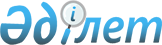 "Қазақстан Республикасы Президентiнiң 2000 жылғы 25 желтоқсандағы N 530 Жарлығына өзгерiстер енгiзу туралы" Қазақстан Республикасының Президентi Жарлығының жобасы туралыҚазақстан Республикасы Үкiметінің 2006 жылғы 20 желтоқсандағы N 1226 қаулысы

      Қазақстан Республикасының Үкiметi ҚАУЛЫ ЕТЕДI: 

      "Қазақстан Республикасы Президентiнiң 2000 жылғы 25 желтоқсандағы N 530 Жарлығына өзгерiстер енгiзу туралы" Қазақстан Республикасының Президентi Жарлығының жобасы Қазақстан Республикасы Президентiнiң қарауына енгiзiлсiн.        Қазақстан Республикасының 

      Премьер-Министрі  

Қазақстан Республикасы Президентiнiң 2000 жылғы 25 желтоқсандағы N 530 Жарлығына өзгерiстер енгiзу туралы        ҚАУЛЫ ЕТЕМIН: 

      1. "Астана қаласының жаңа орталығын салу барысын бақылау жөнiндегi мемлекеттiк комиссияны құру туралы" Қазақстан Республикасы Президентiнiң 2000 жылғы 25 желтоқсандағы N 530 Жарлығына (Қазақстан Республикасының ПҮАЖ-ы, 2000 ж., N 56, 620-құжат; 2002 ж., N 6, 36-құжат; 2003 ж, N 34, 332-құжат) мынадай өзгерiстер енгiзiлсiн: 

      Астана қаласының жаңа орталығын салу барысын бақылау жөнiндегi мемлекеттiк комиссияның құрамына мыналар енгiзiлсiн: Мамин                   - Астана қаласының әкiмi, төрағаның 

Асқар Ұзақбайұлы          орынбасары Коржова                 -  Қазақстан Республикасының Қаржы 

Наталья Артемовна          министрi Школьник                - Қазақстан Республикасының Индустрия 

Владимир Сергеевич        және сауда министрi Супрун                  - Қазақстан Республикасының Экономика 

Виктор Васильевич         және бюджеттiк жоспарлау вице-министрi Фомичев                 - Қазақстан Республикасының Президентi Іс 

Сергей Васильевич         басқарушысының орынбасары "Омаров          - Қазақстан Республикасының Индустрия 

Қайсар Оспанұлы    және сауда министрлiгi Құрылыс iстерi 

                   жөнiндегi комитетiнiң төрағасы" деген жол мынадай редакцияда жазылсын: "Омаров          - Қазақстан Республикасының Индустрия және 

Қайсар Оспанұлы    сауда министрлiгi Құрылыс және тұрғын үй- 

                   коммуналдық шаруашылық iстерi комитетiнiң 

                   төрағасы"; 

      көрсетiлген комиссияның құрамынан Ө.Е. Шөкеев, Ә.Р. Жақсыбеков, В.А. Лаптев, Б.А. Исаев, Б.М. Сапарбаев, A.F. Дунаев, Б.Ғ. Нұрпейiсов шығарылсын.  

      2. Осы Жарлық қол қойылған күнiнен бастап қолданысқа енгiзiледi.       Қазақстан Республикасының 

      Президентi 
					© 2012. Қазақстан Республикасы Әділет министрлігінің «Қазақстан Республикасының Заңнама және құқықтық ақпарат институты» ШЖҚ РМК
				